PETEK – 15. 5. 2020   MATEMATIKA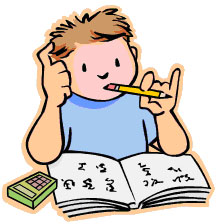 Nadaljujeva s časom z nalogami v DZ/36 – 41. Ne pozabi, da je 1 h = 60 min         1 min = 60 s         Kako je dopoldan/popoldan(R: str. 37 – nal. 2. za 5 s, za 43 s;   nal. 3. neobvezna, 1 min 42 s,str. 38 – nal. 4. 52, 24, 60, 7, 1440, 3600, neobvezno - 10080, 31449600,                nal. 5. 60 dni,str. 39 – nal. 1. 7.00/19.00, 3.08/15.08, 1.53/13.53, 4.45/16.45, 10.15/22.15;              nal. 2. 16.00, 6.30, 19.15, 2.29, 23.59;  nal. 3. 4.25,str. 40 – Digitalne ure nal. 1. 19:28, 17:27, 11:55, 23:16;   nal. 2. popoldan,              3 h 19 min).SPROSTITEV IN GIBANJE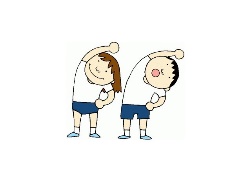  SLOVENSKI JEZIK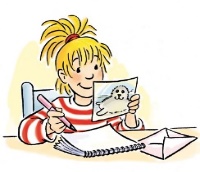  ŠPORT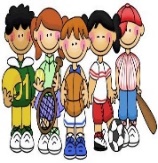 Telovadiva z Nušo.https://www.youtube.com/watch?v=RLv1O-hFb6E Dopoldan1.002.003.004.005.006.007.008.009.0010.0011.0012.00Popoldan13.0014.0015.0016.0017.0018.0019.0020.0021.0022.0023.0024.00